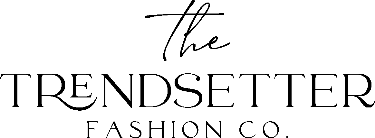 Elállási nyilatkozat(csak a szerződéstől való elállási/felmondási szándék esetén töltse ki és juttassa vissza) Címzett: Trendsetter Fashion Kft.  Visszaküldési cím: 8083 Csákvár, Széchenyi utca 82.Alulírott/ak kijelentem/kijelentjük, hogy gyakorlom/gyakoroljuk elállási/felmondási jogomat/jogunkat az alábbi termék/ek adásvételére vagy az alábbi szolgáltatás nyújtására irányuló szerződés tekintetében: Szerződéskötés időpontja /átvétel időpontja: A fogyasztó(k) neve:A fogyasztó(k) címe:Visszaküldés oka:Bankszámlaszám, amire a visszatérítést kéri:A fogyasztó(k) aláírása: (kizárólag papíron tett nyilatkozat esetén)Kelt.: